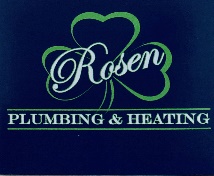 20 First Ave.Scituate, MA 02060(339)235-5410rosenplumbing@gmail.comwww.rosenphic.comJob DescriptionRosen Plumbing & Heating, LLC is looking for an experienced full-time Massachusetts licensed plumber or an experienced plumbing apprentice primarily focused on residential plumbing and heating. We mostly service Scituate and surrounding towns with a few bigger jobs in and around the Boston area. We offer a competitive salary ranging depending on experienceWhat we offer:Hourly pay commensurate with experience Paid vacation with scheduled increases after one year of service7 paid holidaysWeekly paycheckCompany vehicle tools, shirts and hats provided40 hours a week plus overtime hours (when needed)What we need from you:Master or journeyman license in state of MA Clean background check, driving record, drug testStrong people skills - professional and helpful when interacting with customersDependable and hardworkingSelf-directed with strong communication skillsWilling to mentor an apprenticeAbility to read blueprints, take direction, rough and finish plumbingKnowledge of high-efficiency heating equipment preferred, but will trainJob Responsibilities:Identify problems with plumbing systems inside homes, apartments, condos, and commercial properties.Repair plumbing problems in a fast and effective manner while creatively problem-solving ways to prevent future problems from arising.Develop solutions to problems that conform to operative parameters, relevant regulatory standards and budgetary concerns.Coordinate scheduling with parent company, other plumbers and members of a construction or renovation team.Maintain tools and equipment in a professional manner to ensure that they are in good working order and ready to use when needed.Install new pipe, remove old elements, and place new fixtures on a case-by-case basis. Work in frequently cramped conditions to solve problems using your hands and a selection of specialized equipment.Qualifications & Requirements:High school diploma (or equivalent)Journeyman / Master PlumberKnowledge of local plumbing regulations and codesPlease send your resume to rosenplumbing@gmail.com